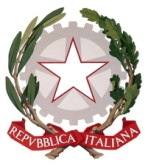 Istituto Comprensivo "Cesare Cantù"AUTORIZZAZIONE DELLA FAMIGLIA PER LA PARTECIPAZIONE DELLO/A STUDENTE/STUDENTESSAVISITA GUIDATA / USCITA DIDATTICA / VIAGGIO DI ISTRUZIONEAlla Dirigente Scolastica dell’I.C. Cesare Cantù Il/La sottoscritto/a, genitore dello/a studente/ssa _______________________________________ frequentante la classe _______ Sezione ________  del plesso dell’ I.C. Cesare Cantù INFANZIA VIA D. BALTEA		 PRIMARIA C. CANTÙ  PRIMARIA A. FRANK	 SECONDARIA U. SABADICHIARAdi avere ricevuto dalla S.V., complete ed esaurienti informazioni su tutti gli aspetti organizzativi, logistici ed economici relativi all’uscita didattica/viaggio di istruzione oggetto della presente autorizzazione, di esserne consapevole e di accettarle integralmente e senza condizioni e, pertanto,AUTORIZZAil/la proprio/a figlio/a a partecipare alla VISITA GUIDATA / USCITA DIDATTICA / VIAGGIO DI ISTRUZIONE  a _______________________________________ (indicare la meta),  prevista per il giorno _______________.al costo di € __________, che si impegna a versare attraverso pagoPA.Milano, _________________  									FIRMA____________________________------------------------------------------------------------------------------------------------------------------------------------------------------------Istituto Comprensivo "Cesare Cantù"AUTORIZZAZIONE DELLA FAMIGLIA PER LA PARTECIPAZIONE DELLO/A STUDENTE/STUDENTESSAVISITA GUIDATA / USCITA DIDATTICA / VIAGGIO DI ISTRUZIONEAlla Dirigente Scolastica dell’I.C. Cesare Cantù Il/La sottoscritto/a, genitore dello/a studente/ssa _______________________________________ frequentante la classe _______ Sezione ________  del plesso dell’ I.C. Cesare Cantù INFANZIA VIA D. BALTEA		 PRIMARIA C. CANTÙ  PRIMARIA A. FRANK	 SECONDARIA U. SABADICHIARAdi avere ricevuto dalla S.V., complete ed esaurienti informazioni su tutti gli aspetti organizzativi, logistici ed economici relativi all’uscita didattica/viaggio di istruzione oggetto della presente autorizzazione, di esserne consapevole e di accettarle integralmente e senza condizioni e, pertanto,AUTORIZZAil/la proprio/a figlio/a a partecipare alla VISITA GUIDATA / USCITA DIDATTICA / VIAGGIO DI ISTRUZIONE  a _______________________________________ (indicare la meta),  prevista per il giorno _______________.al costo di € __________, che si impegna a versare attraverso pagoPA.Milano, _________________  									FIRMA____________________________